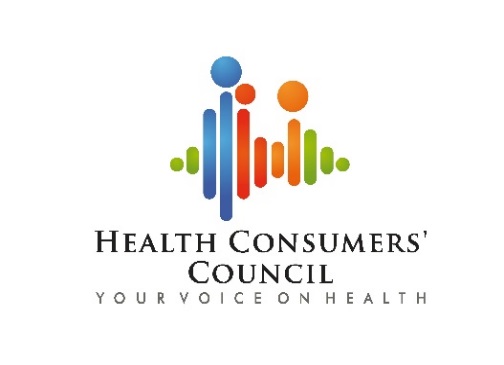 request for health Rights and responsibilites and going to hospital FOR CALD information sessionYour DetailsOrganisation /community name: ______________________________________________Contact person: Ms/Mr/Mrs: _________________________________________________Phone:	___________________________  Email:	 ________________________________	Address: _______________________________________________________________Will the session be held at the above address? If not please add the location below:______________________________________________________________________What is your preferred date and time for the session? ______________________________________________________________________If the facilitator is not available then, is there another date and time you would like? ______________________________________________________________________How many people do you think will attend? ______________________________________This session is aimed at people with limited English language skills, will there be anyone available to interpret if necessary?  Y / NWill you require an interpreter? Y / N	What language / dialect? ___________________Will you have a projector, computer and screen available?  Y / NWill you have a whiteboard and markers available?  Y / NWhen you have completed this form please return it to info@hconc.org.au. If you have any queries please call 9221 3422 